Exercise: SelectionsAssignmentUse the selection tools and the provided template to create the veggie chef.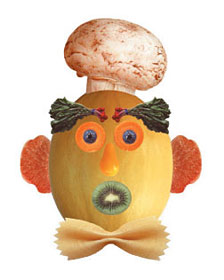 ProcedureDownload the template file. Open it in Photoshop.  UNLOCK THE LAYER BEFORE STARTING!Put the pupil (blueberry) on the eye (carrot).A. Use the elliptical marquee tool to select the blueberry. Hold down the shift key to make a perfect circle. Hold down the alt/option key to draw from the center. Hold down the spacebar to drag the selection before you release it.B. Use the move tool to drag the blueberry on top of the carrot slice. Choose Select > Deselect. Put the eye (carrot/blueberry) on the head (melon) and then make a duplicate eye.A. Once again use the elliptical marquee tool to select the entire carrot (with blueberry on top). Use the move too to drag it to the melon, and position it where an eye would go (see example image). Don't deselect yet!B. Hold down the option/alt key and drag the carrot to the right or left—notice that this makes a copy of the 'eye'. Position the copy where the second eye should go. Now, deselect.Put the nose (pear tomato) on the face. Use the magic wand tool to select the pear tomato. Set the tolerance to 50. Click anywhere within the pear tomato. It probably won't select the entire vegetable. Hold down the shift key and click in an unselected region—it should be added to the selection area. Repeat until the entire pear tomato is selected. Use the move tool to drag it into position on the face.Put the mouth (kiwi) on the face. Once again, use the elliptical marquee to select the kiwi. Use the move tool to drag it into position on the face.Add the chef's hat (mushroom).A. Use the lasso tool to select the mushroom. Zoom in to see the edges more clearly. Click and drag along the edge of the mushroom —try to be as accurate as possible. Don't let go of the mouse until you get back around to where you started dragging.B. Once you've gone around, clean up the selection by adding areas you missed and removing extra areas. Add to the selection by holding down the shift key as you trace around new areas. Remove unwanted areas by holding down the option/alt key as you trace around them.C. Once the mushroom is selected, use to move tool to drag the 'hat' into position.Add the bow tie (pasta) below the head.A. Once again use the lasso tool to select the bow tie pasta.	 Hint: The angular edges of the bow tie are easier to select with the polygon lasso tool. Try selecting the entire bow tie with the lasso, then use the polygon lasso to clean-up the edges. Or start with the polygon lasso and clean-up the curved edges with the regular lasso.B. Once the tie is selected, use to move tool to drag it into position.Add the ears (grapefruit).A. Use the magnetic lasso tool to select around the 'flesh' of the grapefruit (the editable part inside the rind). To use the magnetic lasso, click and release where you wish to start, then slowly drag around the edge of the object. Notice how the line snaps to the edge. As you drag, you should periodically click to create an 'anchor' point that won't move. When you get around to the beginning, click on the starting point to close the selection area.B. Once the grapefruit is selected, choose the move tool, then choose Edit > Free Transform. A bounding box will appear around the selected area. Click and drag just outside the box to rotate it. Click on a corner of the box to scale it. Once you're rotated/scaled it, press Return to set the transformation. Use the move tool to drag it into position. Don't deselect yet!C. Make a copy of the 'ear' by holding down the option/alt key as you drag it with the move tool. Drag the copy to the other side of the head. Choose Edit > Transform > Flip Horizontal. Position it with the move tool.Add eyebrows (radishes).A. Use the rectangular marquee tool to draw a selection box around the entire bunch of radishes.B. Now grab the magic wand tool. Hold down the option/alt key and click anywhere in the white area surrounding the radishes. Now only the radishes should be selected.C. As with the ears, position one 'eyebrow,' make a copy of the radishes, and flip it horizontally to make the second brow.Crop your image. Grab the crop tool. Click and drag a box around your veggie-man. You can adjust the crop area after you have drawn it. Once you feel the crop marquee is positioned where you want it, hit return. Save as “veggie_name.jpg”